Gazi Üniversitesi Fen Fakültesi Dergisi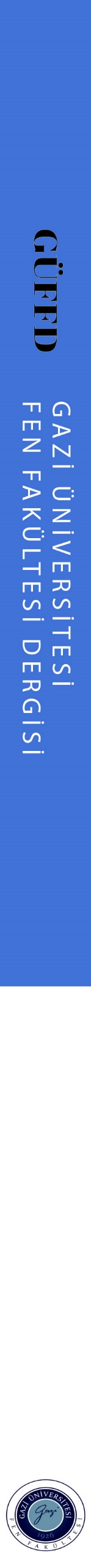 http://........................................Makale Başlığı Adı Soyadı1,*, Adı Soyadı 2, Adı Soyadı 3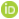 1Gazi Üniversitesi, Fen Fakültesi, Biyoloji Bölümü, 06500, Ankara, Türkiye 2……………………………………………..3………………………………………………………Öne ÇıkanlarManuscript TitleHighlightsGİRİŞAaaaaaaaaaaaaaaaaaaaaaaaaaaaaaaaaaaaaaaaaaaaaaaaaaaaaaaaaaaaaaaaaaaaaaaaaaaaaaaaaaaaaaaaaaaaaaaaaaaaaaaaaaaaaaaaaaaaaaaaaaaaaaaaaaaaaaaaaaaaaaaaaaaaaaaaaaaaaaaaaaaaaaaaaaaaaaaaaaaaaaaaaaaaaaaaaaaaaaaaaaaaaaaaaaaaaaaaaaaaaaaaaaaaaaaaaaaaaaaaaaaaaaaaaaaaaaaaaaaaaaaaaaaaaaaaaaaaaaaaaaaaaaaaaaaaaaaaaaaaaaaaaaaaaaaaaaaaaaaaaaaaaaaaaaaaaaaaaaaaaaaaaaaaaaaaaaaaaaaaaaaaaaaaaaaaaaaaaaaaaaaaaaaaaaaaaaaaaaaaaaaaaaaaaaaaaaaaaaaaaaaaaaaaaaaaaaaaaaaaaaaaaaaaaaaaaaaaaaaaaaaaaaaaaaaaaaaaaaaaaaaaaaaaaaaaaaaaaaaaaaaaaaaaaaaaaaaaaaaaaaaaaaaaaaaaaaaaaaaaaaaaaaaaaa [1].aaaaaaaaaaaaaaaaaaaaaaaaaaaaaaaaaaaaaaaaaaaaaaaaaaaaaaaaaaaaaaaaaaaaaaaaaaaaaaaaaaaaaaaaaaaaaaaaaaaaaaaaaaaaaaaaaaaaaaaaaaaaaaaaaaaaaaaaaaaaaaaaaaaaaaaaaaaaaaaaaaaaaaaaaaaaaaaaaaaaaaaaaaaaaaaaaaaaaaaaaaaaaaaaaaaaaaaaaaaaaaaaaaaaaaaaaaaaaaaaaaaaaaaaaaaaaaaaaaaaaaaaaaaaaaaaaaaaaaaaaaaMATERYAL VE YÖNTEMBbbbbbbbbbbbbbbbbbbbbbbbbbbbbbbbbbbbbbbbbbbbbbbbbbbbbbbbbbbbbbbbbbbbbbbbbbbbbbbbbbbbbbbbbbbbbbbbbbbbbbbbbbbbbbbbbbbbbbbbbbbbbbbbbbbbbbbbbbbbbbbbbbbbbbbbbbbbbbbbbbbbbbbbbbbbbbbbbbbbbbbbbbbbbbbbbbbbbbbbbbbbbbbbbbbbbbbbbbbbbbbbbbbbbbbbbbbbbbbbbbbbbbbbbbbbbbbbbbbbbbbbbbbbbbBbbbbbbbbbbbbbbbbbbbbbbbbbbbbbbbbbbbbbbbbbbbbbbbbbbbbbbbbbbbbbbbbbbbbbbbbbbbbbbbbbbbbbbbbbbbbbbbbbbbbbbbbbbbbbbbbbbbbbbbbbbbbbbbbbbbbbbbbbbbbbbbbbbbbbbbbb [1, 2].2.1. ………………………….Bbbbbbbbbbbbbbbbbbbbbbbbbbbbbbbbbbbbbbbbbbbbbbbbbbbbbbbbbbbbbbbbbbbbbbbbbbbbbbbbbbbbbbbbbbbbbbbbbbbbbbbbbbbbbbbbbbbbbbbbbbbbbbbbbbbbbbbbbbbbbbbbbbbbbbbbbbbbbbbbbbbbbbbbbbbbbbbbbbbbbbbbbbbbbbbbbbbbbbbbbbbbbbbbbbb.2.2………………………………….Bbbbbbbbbbbbbbbbbbbbbbbbbbbbbbbbbbbbbbbbbbbbbbbbbbbbbbbbbbbbbbbbbbbbbbbbbbbbbbbbbbbbbbbbbbbbbbbbbbbbbbbbbbbbbbbbbbbbbbbbbbbbbbbbbbbbbbbbb (Şekil 1). Şekil 1. ………………………………………………….3. BULGULARCcccccccccccccccccccccccccccccccccccccccccccccccccccccccccccccccccccccccccccccccccccccccccccccccccccccccccccccccccccccccccccccccccccccccccccccccccccccccccccccccccccccccccccccccccccccccccccccccccccccccccccccccccccccccccccccccccccccccccccccccccccccccccccccccccccccccccccccccccccccccccccc. Ccccccccccccccccccccccccccccccccccccccccccccccccccccccccccccccccccccccccccccccccccccccccccccccccccccccccccccccccccccccccccccccccccccccccccccccccccccccccccccccccccccccccccccccccccccccccccccccccccccccccccccccccccccccccccccccccccccccccccccccccccccccccccccccccccccccccccccccccccccccccccccccccccccccccccccccccccccccccccccccccccccccc (Çizelge 1).Çizelge 1. ……………………………………………………………………….Ccccccccccccccccccccccccccccccccccccccccccccccccccccccccccccccccccccccccccccccccccccccccccccccccccccccccccccccccccccccccccccccccccccccccccccccccccccccccccccccccccccccccccccccccccccccccccccccccccccccccccccccccccccccccccccccccccccccccccccccccccccccccccccccccccccccccccccccccccccccccccccccccccccccccccccccccccccccccccccccccccccccccccccccccccccccccccccccccccccccccccccccccccccccccccccccccccccccccccccccccccccccccccccccccccccccc.TARTIŞMADddddddddddddddddddddddddddddddddddddddddddddddddddddddddddddddddddddddddddddddddddddddddddddddddddddddddddddddddddddddddddddddddddddddddddddddddddddddddddddddddddddddddddddddddddddddddddddddddddddddddddddddddddddddddddddddddddddddddddddddddddddddddddddddddddddddddddddddddddddddddddddddddddddddddddddddddddddddddddddddddddddddddddddddddddddddddddddddddddddddddddddddddddddddddddddddddddddddddddddddddddddddddddddddddddddddddddddddddddddddddddddddddddddddddddddddddddddddddddddddddddddddddddddddddddddddddddddddddddddddddddddddddddddd [3].Dddddddddddddddddddddddddddddddddddddddddddddddddddddddddddddddddddddddddddddddddddddddddddddddddddddddddddddddddddddddddddddddddddddddddddddddddddddddddddddddddddddddddddddddddddd [1-4].Dddddddddddddddddddddddddddddddddddddddddddddddddddddddddddddddddddddddddddddddddddddddddddddddddddddddddddddddddddddddddddddddddddddddddddddddddddddddddddddddddddddddddddddddddddddddddddddddddddddddddddddddddddddddddddddddddddddddddddddddddddddddddddddddddddddddddddddddddddddddddddddddddddddddddddddddddddddddddddddddd [5, 6].TEŞEKKÜReeeeeeeeeeeeeeeeeeeeeeeeeeeeeeeeeeeeeeeeeeeeeeeeeeeeeeeeeeeeeeeeeeeeeeeeeeeeeeeeeeeeeeeeeeeeeeeeeeeeeeeeeeeeeeeeeeeeeeeeeeeeeeeeeeeeeeeeeeeeeeeeeeeeeeeee.ÇIKAR ÇATIŞMASI/ÇAKIŞMASI BİLDİRİMİYazarlar arasında çıkar çatışması/çakışması bulunmamaktadır.KAYNAKLAR[1] Yüzbaşıoğlu, D., Zengin, N., ve Ünal, F. (2014). Gıda koruyucuları ve genotoksisite testleri. Gıda, 39 (3), 179-186.[2] Yuksekdag, Z. N., Sahin, N., and Aslim, B. (2014). In vitro evaluation of the suitability potential probiotic of lactobacilli isolates from the gastrointestinal tract of chicken. European Food Research and Technology, 239(2), 313-320.[3] Denizli, A. (2009). Biyoayırma ve Polimerik Taşıyıcılar. TÜBA Yayınları, 25-36. [4] Çekim, B. and Erkuş-Duman, E. (2013). On the g-Jacobi Matrix Functions. Advances in Applied Mathematics and Approximation Theory. Springer Proceedings in Mathematics & Statistics. 73-84.[5] Asar, T. (2010). IngGaAs kızılötesi fotodedektör üretimi ve karakterizasyonu. Doktora Tezi. Gazi Üniversitesi Fen Bilimleri Enstitüsü. Ankara. 202.[6] İnternet: Agarwal, C. A Review and Assessment of Land-Use Change Models Dynamics of Space, Time, and Human Choice. Cipec.URL: http://www.webcitation.org/query?url=http%3A%2F%2Fhero.geog.psu.edu%2Farch ives%2FAgarwalEtALInPress.pdf&date=2014-03-17, Son Erişim Tarihi: 17.03.2014.• Çalışmanın önemi en az 3, en fazla 5 madde olarak verilmelidir. • Her bir madde boşluksuz yüz karakteri geçmeyecek şekilde yazılmalıdır.•……………………………………………………………………………………………………………Makale BilgileriÖz200 kelimeyi geçmemelidir. Geliş:Kabul: Öz200 kelimeyi geçmemelidir. Anahtar KelimelerÖz200 kelimeyi geçmemelidir. • …………………………………………………………………………………………………………• …………………………………………………………………………………………………………• …………………………………………………………………………………………………………• …………………………………………………………………………………………………………• …………………………………………………………………………………………………………• …………………………………………………………………………………………………………• …………………………………………………………………………………………………………• …………………………………………………………………………………………………………• …………………………………………………………………………………………………………Article InfoArticle InfoAbstractShould not exceed 200 wordsReceived:Accepted: Received:Accepted: AbstractShould not exceed 200 wordsKeywordsKeywordsAbstractShould not exceed 200 words